Carrot and Thyme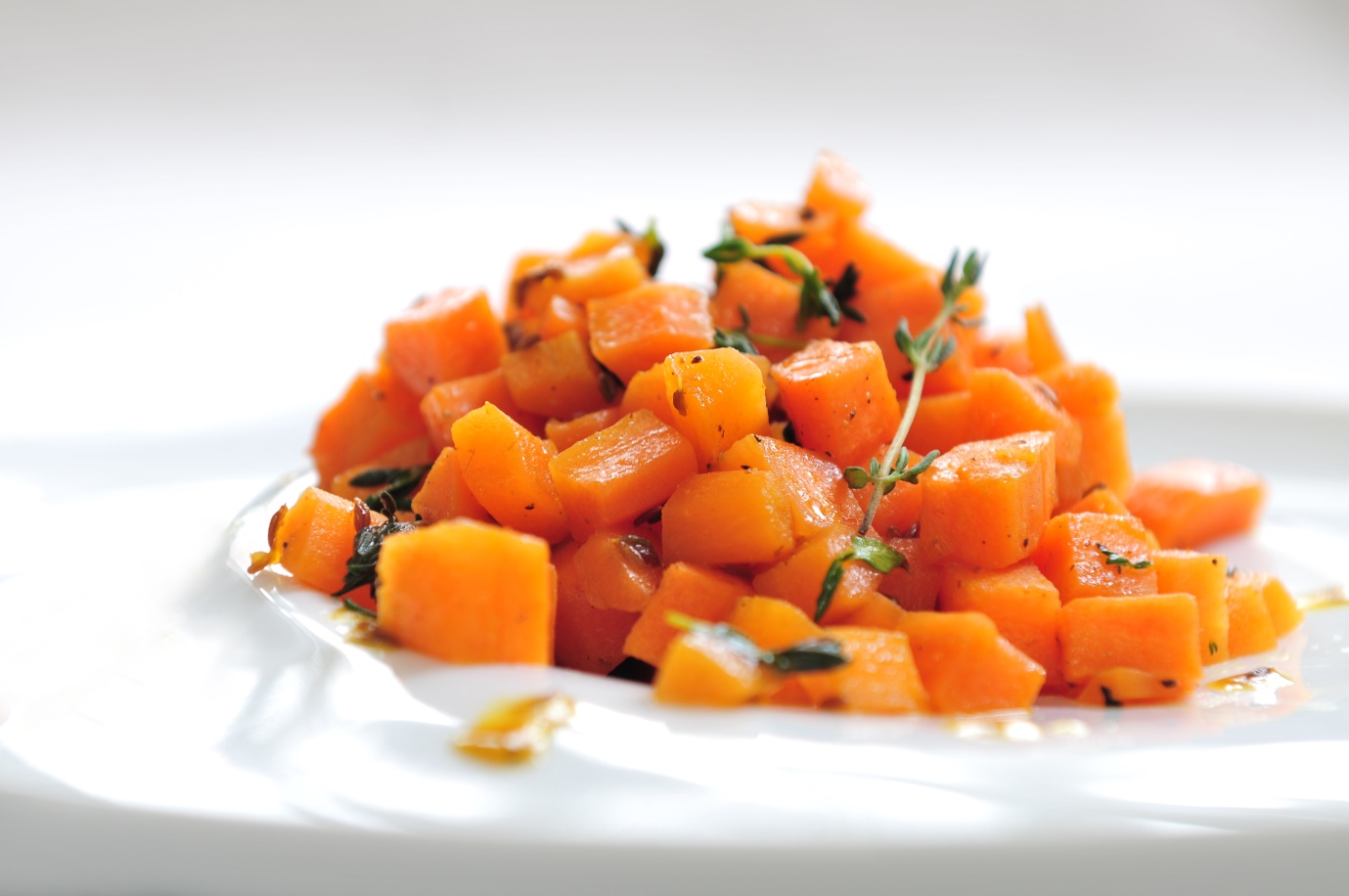 Ingredients:                                                                                                                 												Preparation time: 30min ½kg carrots, peeled and diced½ tsp butter½ tsp honey½ tsp white pepper¼ tsp ginger powderSalt, pinch1tbs lemon juiceFresh thymePreparation:On 100ml of boiling water add: carrots, butter, honey, pepper and ginger. Cook carrots in a medium pot for about 15 minutes on a medium heat until tender.Next, add in this sequence: salt to taste, lemon juice and turmeric. Cover, and let cook for a few minutes to allow flavours to mingle.Drain off the liquid. Set the carrots aside. Decorate it with fresh aromatic thyme.It is a wonderful and simple side dish.